Directions: Complete & label each example with the type of government represented.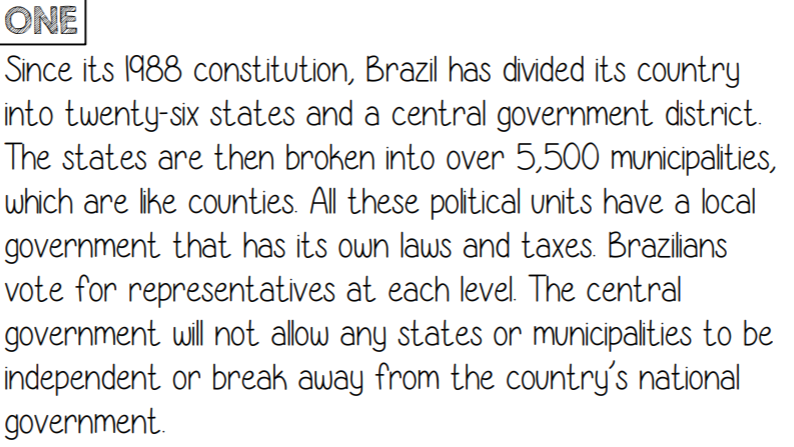 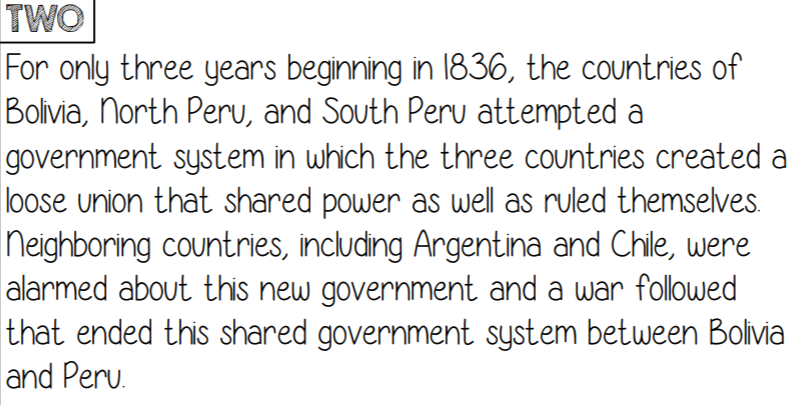 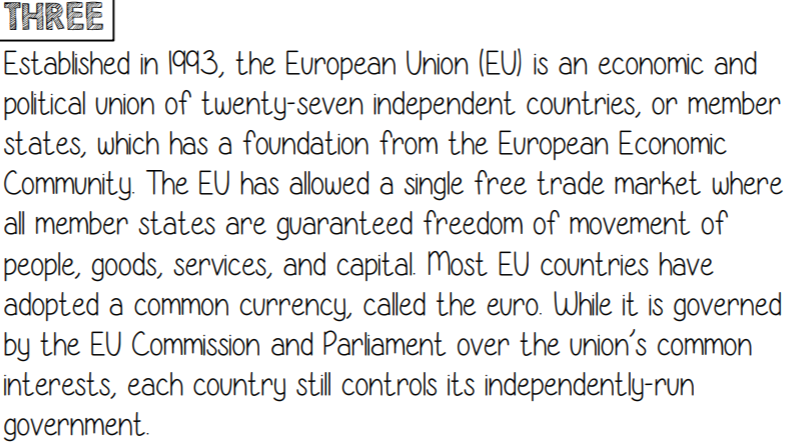 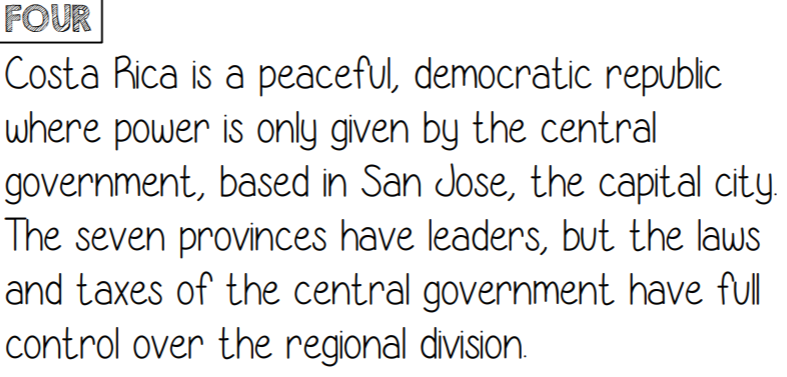 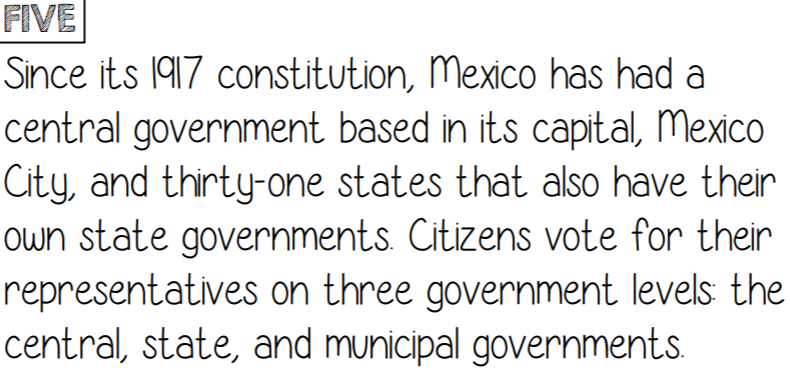 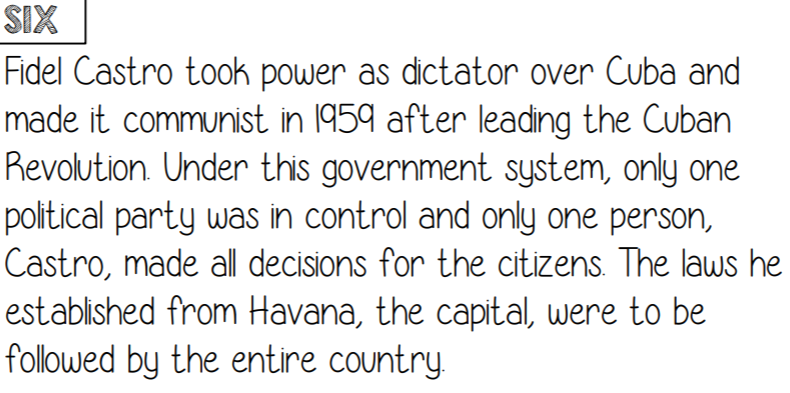 